MIKULÁŠSKÁ NADÍLKA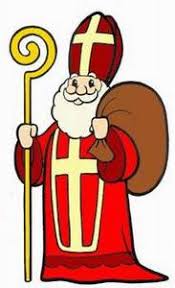 Středa 5. prosince 201817 hodin, obecní sálČeká Vás vystoupení dětí z Mateřské školy Láza tradiční nadílka od Mikuláše.Srdečně Vás zve obec Láz.